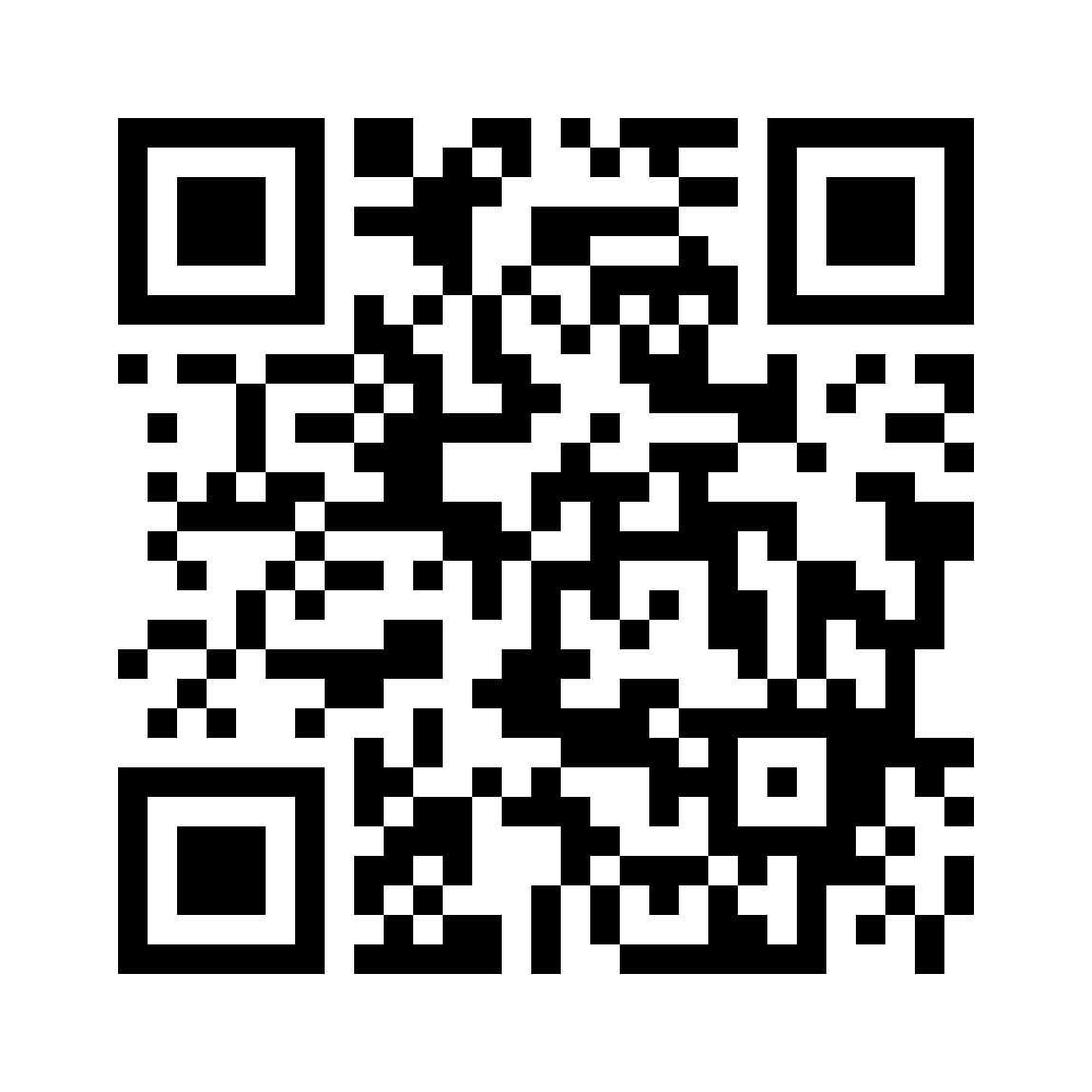 BÁO CÁO TÓM TẮT ĐỀ ÁN TP. BẮC GIANG (BẢN NIÊM YẾT)